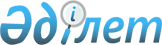 О внесении изменений в Указ Президента Республики Казахстан от 10 декабря 1999 года № 282 "Вопросы Пограничной службы Комитета национальной безопасности Республики Казахстан"Указ Президента Республики Казахстан от 9 января 2020 года № 237.
      ПОСТАНОВЛЯЮ: 
      1. Внести в Указ Президента Республики Казахстан от 10 декабря 1999 года № 282 "Вопросы Пограничной службы Комитета национальной безопасности Республики Казахстан" (САПП Республики Казахстан, 1999 г., № 54, ст. 533; 2006 г., № 1, ст. 2; 2011 г., № 60, ст. 849) следующие изменения: 
      в Положении о Пограничной службе Комитета национальной безопасности Республики Казахстан, утвержденном вышеназванным Указом:
      абзацы пятый, шестой и седьмой пункта 5 изложить в следующей редакции:
      "боевые части (отдельные пограничные комендатуры, отдельные контрольно-пропускные пункты, дивизионы пограничных кораблей и катеров, отдельные авиационные эскадрильи, отдельные смешанные авиационные эскадрильи, боевые части, десантно-штурмовая маневренная группа специального назначения);
      части обеспечения (полк связи, кинологический центр, учебный пограничный отряд, отдельный инженерно-саперный батальон, базы снабжения, комендатуры охраны и обеспечения, районные эксплуатационные части и иные части обеспечения);
      подразделения (пограничные комендатуры, пограничные заставы, пограничные заставы технического контроля, отделы пограничного контроля, отделения пограничного контроля, пограничные посты, посты технического наблюдения, контрольно-пропускные пункты, пограничные корабли, группы малых катеров, пограничные катера, десантно-штурмовые мотоманевренные группы, десантно-штурмовые заставы, десантно-штурмовые заставы специального назначения, разведывательные парашютно-десантные заставы, авиационные эскадрильи, авиационные отряды, авиационные звенья, узлы связи, школы по подготовке специалистов, учебные центры, учебные пункты, учебные дивизионы, учебные заставы, учебный кавалерийский эскадрон, учебные ремонтные кавалерийские заставы, питомник по разведению служебных собак, питомник по разведению лошадей и иные подразделения);".   
      2. Настоящий Указ вводится в действие со дня его подписания.   
					© 2012. РГП на ПХВ «Институт законодательства и правовой информации Республики Казахстан» Министерства юстиции Республики Казахстан
				Подлежит опубликованию в 
Собрании актов Президента и 
Правительства Республики 
Казахстан 
      Президент         
Республики Казахстан

К. Токаев       
